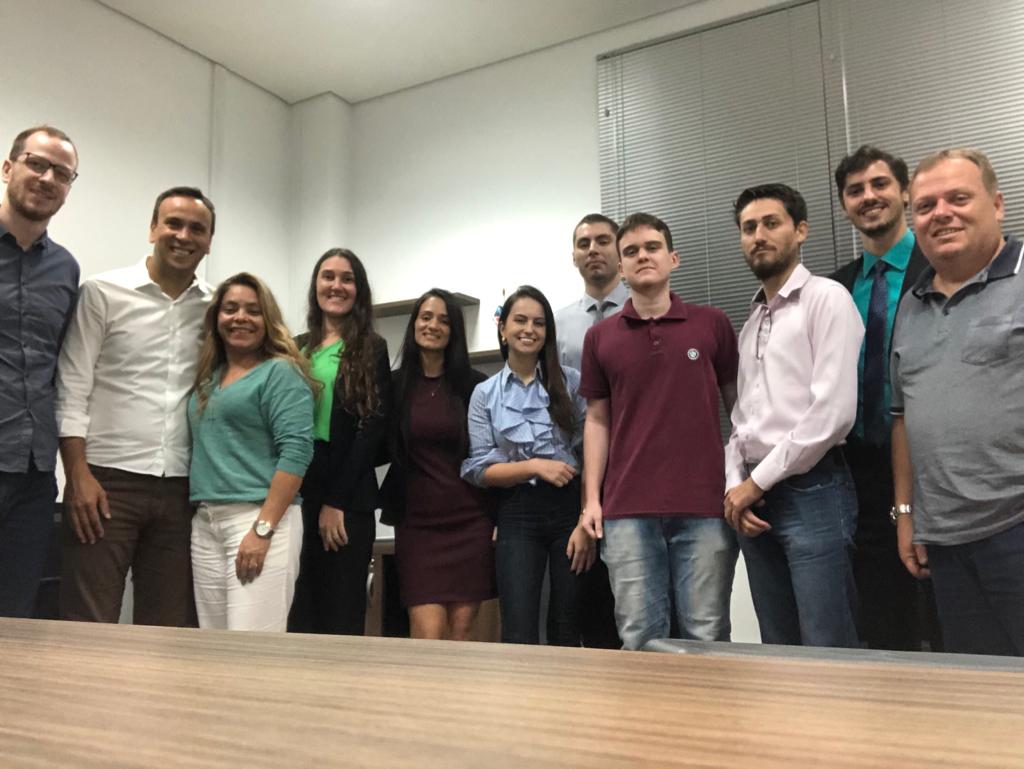 ATA DE REUNIÃOATA DE REUNIÃOATA DE REUNIÃOATA DE REUNIÃODATAHORALOCALLOCAL19h às 20hCEJAS, PresencialCEJAS, PresencialCOMISSÃO DE JOVENS ADVOGADOSCOMISSÃO DE JOVENS ADVOGADOSEXPEDIENTEEXPEDIENTEEXPEDIENTEEXPEDIENTEEstiveram presentes os seguintes membros: Dr. Sadi Terres da Silva, Dra. Simone Souza, Dr. Denys Ivan Bertoldi, Dra. Juliane Hubner, Dr. Tulio Cezar Franceschi, Dra. Renata Melo Voltolini, Dr. Gildo Machado, Dra. Anelise Barres Monteiro Abreu, Dr. Rodrigo Hackbarth, Dr. Rafael Tomaselli e Dr. Eduardo Rodninski.Estiveram presentes os seguintes membros: Dr. Sadi Terres da Silva, Dra. Simone Souza, Dr. Denys Ivan Bertoldi, Dra. Juliane Hubner, Dr. Tulio Cezar Franceschi, Dra. Renata Melo Voltolini, Dr. Gildo Machado, Dra. Anelise Barres Monteiro Abreu, Dr. Rodrigo Hackbarth, Dr. Rafael Tomaselli e Dr. Eduardo Rodninski.Estiveram presentes os seguintes membros: Dr. Sadi Terres da Silva, Dra. Simone Souza, Dr. Denys Ivan Bertoldi, Dra. Juliane Hubner, Dr. Tulio Cezar Franceschi, Dra. Renata Melo Voltolini, Dr. Gildo Machado, Dra. Anelise Barres Monteiro Abreu, Dr. Rodrigo Hackbarth, Dr. Rafael Tomaselli e Dr. Eduardo Rodninski.Estiveram presentes os seguintes membros: Dr. Sadi Terres da Silva, Dra. Simone Souza, Dr. Denys Ivan Bertoldi, Dra. Juliane Hubner, Dr. Tulio Cezar Franceschi, Dra. Renata Melo Voltolini, Dr. Gildo Machado, Dra. Anelise Barres Monteiro Abreu, Dr. Rodrigo Hackbarth, Dr. Rafael Tomaselli e Dr. Eduardo Rodninski.ORDEM DO DIAORDEM DO DIAORDEM DO DIAORDEM DO DIAA 1ª reunião da Comissão iniciou as 19:00 horas, sendo suprimido a leitura da Ata anterior, dando assim início aos trabalhos dessa nova gestão para o próximo triênio.Foi desejado pelo Presidente da Comissão as boas vindas a todos os presentes, especialmente aos novos integrantes, oportunizando a todos realizarem a sua apresentação.Repassado as principais atribuições da Comissão, sendo deliberado que será trabalhado sempre sobre um tema, até esgota-lo, e, assim sucessivamente. Ficou definido que o próximo tema será sobre as inovações tecnológicas e o impacto nas relações de consumo, seja em modalidades de negócios pós pandemia e as novas moedas; impacto e desafios para o mundo jurídico visando as futuras demandas.Solicitado empenho e dedicação de todos para realizarmos projetos que venham a contribuir com o crescimento de cada participante, tendo em vista que na faculdade não chegamos a nos deparar com a pratica jurídica, contudo diante das constantes mudanças e inovações tecnológicas precisamos ter essa possibilidade de troca de informações entre os membros da Comissão para ajuda mutua, na qual foi informado que todas as dúvidas sejam colocadas no grupo de whatssApp da Comissão.Orientado para que os participantes acompanhem os Cursos da ESA para atualizações e ampliar conhecimento em áreas específicas.6.  Solicitado para que todos confirmem presença até amanhã dia 24.03.2022 para a Posse da Diretoria da 23ª Subseção que acontecerá no dia 29.03.2022 no grande teatro da SCAR.7.  Palavra Livre aonde vários colegas fizeram uso da palavra.8. Foi informado que na descrição do grupo de whatssApp da Comissão de Jovens Advogados consta o calendário das reuniões mensais, contudo além da sede da 23ª Subseção, será visto para realizarmos um encontro no Escritório Compartilhado da CAASC junto ao Blue Chip.9. Os trabalhos foram encerrados às 20:00 horas.A 1ª reunião da Comissão iniciou as 19:00 horas, sendo suprimido a leitura da Ata anterior, dando assim início aos trabalhos dessa nova gestão para o próximo triênio.Foi desejado pelo Presidente da Comissão as boas vindas a todos os presentes, especialmente aos novos integrantes, oportunizando a todos realizarem a sua apresentação.Repassado as principais atribuições da Comissão, sendo deliberado que será trabalhado sempre sobre um tema, até esgota-lo, e, assim sucessivamente. Ficou definido que o próximo tema será sobre as inovações tecnológicas e o impacto nas relações de consumo, seja em modalidades de negócios pós pandemia e as novas moedas; impacto e desafios para o mundo jurídico visando as futuras demandas.Solicitado empenho e dedicação de todos para realizarmos projetos que venham a contribuir com o crescimento de cada participante, tendo em vista que na faculdade não chegamos a nos deparar com a pratica jurídica, contudo diante das constantes mudanças e inovações tecnológicas precisamos ter essa possibilidade de troca de informações entre os membros da Comissão para ajuda mutua, na qual foi informado que todas as dúvidas sejam colocadas no grupo de whatssApp da Comissão.Orientado para que os participantes acompanhem os Cursos da ESA para atualizações e ampliar conhecimento em áreas específicas.6.  Solicitado para que todos confirmem presença até amanhã dia 24.03.2022 para a Posse da Diretoria da 23ª Subseção que acontecerá no dia 29.03.2022 no grande teatro da SCAR.7.  Palavra Livre aonde vários colegas fizeram uso da palavra.8. Foi informado que na descrição do grupo de whatssApp da Comissão de Jovens Advogados consta o calendário das reuniões mensais, contudo além da sede da 23ª Subseção, será visto para realizarmos um encontro no Escritório Compartilhado da CAASC junto ao Blue Chip.9. Os trabalhos foram encerrados às 20:00 horas.A 1ª reunião da Comissão iniciou as 19:00 horas, sendo suprimido a leitura da Ata anterior, dando assim início aos trabalhos dessa nova gestão para o próximo triênio.Foi desejado pelo Presidente da Comissão as boas vindas a todos os presentes, especialmente aos novos integrantes, oportunizando a todos realizarem a sua apresentação.Repassado as principais atribuições da Comissão, sendo deliberado que será trabalhado sempre sobre um tema, até esgota-lo, e, assim sucessivamente. Ficou definido que o próximo tema será sobre as inovações tecnológicas e o impacto nas relações de consumo, seja em modalidades de negócios pós pandemia e as novas moedas; impacto e desafios para o mundo jurídico visando as futuras demandas.Solicitado empenho e dedicação de todos para realizarmos projetos que venham a contribuir com o crescimento de cada participante, tendo em vista que na faculdade não chegamos a nos deparar com a pratica jurídica, contudo diante das constantes mudanças e inovações tecnológicas precisamos ter essa possibilidade de troca de informações entre os membros da Comissão para ajuda mutua, na qual foi informado que todas as dúvidas sejam colocadas no grupo de whatssApp da Comissão.Orientado para que os participantes acompanhem os Cursos da ESA para atualizações e ampliar conhecimento em áreas específicas.6.  Solicitado para que todos confirmem presença até amanhã dia 24.03.2022 para a Posse da Diretoria da 23ª Subseção que acontecerá no dia 29.03.2022 no grande teatro da SCAR.7.  Palavra Livre aonde vários colegas fizeram uso da palavra.8. Foi informado que na descrição do grupo de whatssApp da Comissão de Jovens Advogados consta o calendário das reuniões mensais, contudo além da sede da 23ª Subseção, será visto para realizarmos um encontro no Escritório Compartilhado da CAASC junto ao Blue Chip.9. Os trabalhos foram encerrados às 20:00 horas.A 1ª reunião da Comissão iniciou as 19:00 horas, sendo suprimido a leitura da Ata anterior, dando assim início aos trabalhos dessa nova gestão para o próximo triênio.Foi desejado pelo Presidente da Comissão as boas vindas a todos os presentes, especialmente aos novos integrantes, oportunizando a todos realizarem a sua apresentação.Repassado as principais atribuições da Comissão, sendo deliberado que será trabalhado sempre sobre um tema, até esgota-lo, e, assim sucessivamente. Ficou definido que o próximo tema será sobre as inovações tecnológicas e o impacto nas relações de consumo, seja em modalidades de negócios pós pandemia e as novas moedas; impacto e desafios para o mundo jurídico visando as futuras demandas.Solicitado empenho e dedicação de todos para realizarmos projetos que venham a contribuir com o crescimento de cada participante, tendo em vista que na faculdade não chegamos a nos deparar com a pratica jurídica, contudo diante das constantes mudanças e inovações tecnológicas precisamos ter essa possibilidade de troca de informações entre os membros da Comissão para ajuda mutua, na qual foi informado que todas as dúvidas sejam colocadas no grupo de whatssApp da Comissão.Orientado para que os participantes acompanhem os Cursos da ESA para atualizações e ampliar conhecimento em áreas específicas.6.  Solicitado para que todos confirmem presença até amanhã dia 24.03.2022 para a Posse da Diretoria da 23ª Subseção que acontecerá no dia 29.03.2022 no grande teatro da SCAR.7.  Palavra Livre aonde vários colegas fizeram uso da palavra.8. Foi informado que na descrição do grupo de whatssApp da Comissão de Jovens Advogados consta o calendário das reuniões mensais, contudo além da sede da 23ª Subseção, será visto para realizarmos um encontro no Escritório Compartilhado da CAASC junto ao Blue Chip.9. Os trabalhos foram encerrados às 20:00 horas.PROVIDÊNCIAS PENDENTESPROVIDÊNCIAS PENDENTESRESPONSÁVELPRAZO1.Realizar convite para participação de novos membros Presidente/Todos os membros2.PAUTA PARA A PRÓXIMA REUNIÃOPAUTA PARA A PRÓXIMA REUNIÃOPAUTA PARA A PRÓXIMA REUNIÃORESPONSÁVELAtaLeitura da ata da reunião anterior;Secretário(a)PendênciasTodosREGISTRO FOTOGRÁFICO